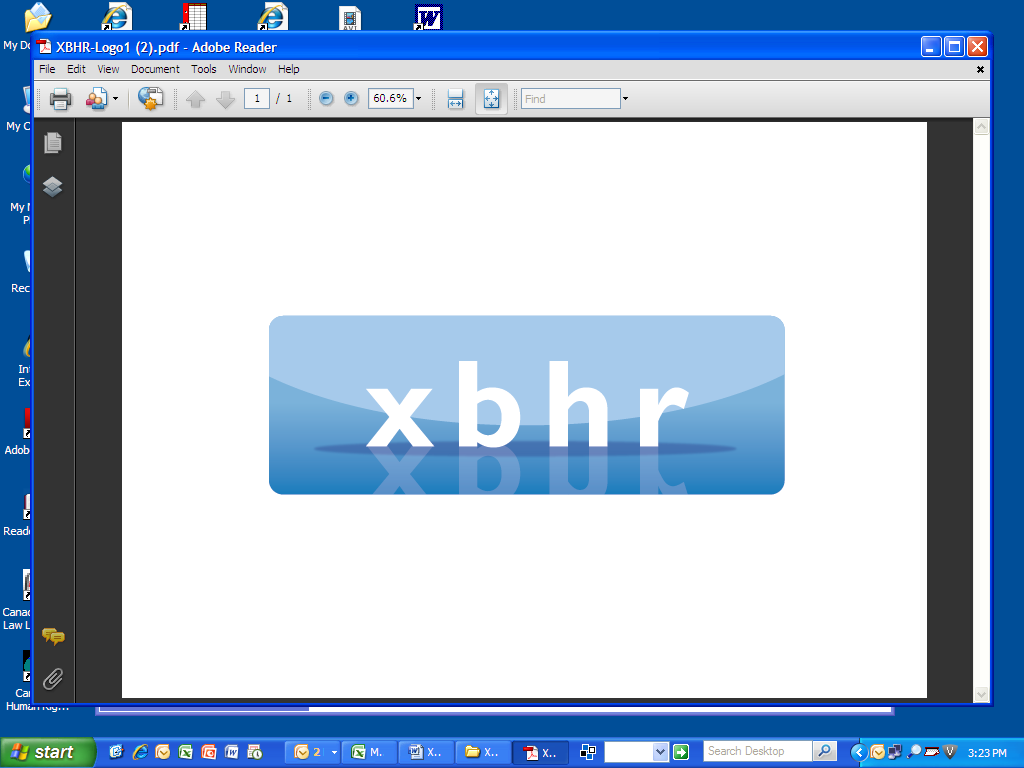 ANNUAL CONFERENCEChallenges in the Reimagined World of Work4 - 5 March, 2021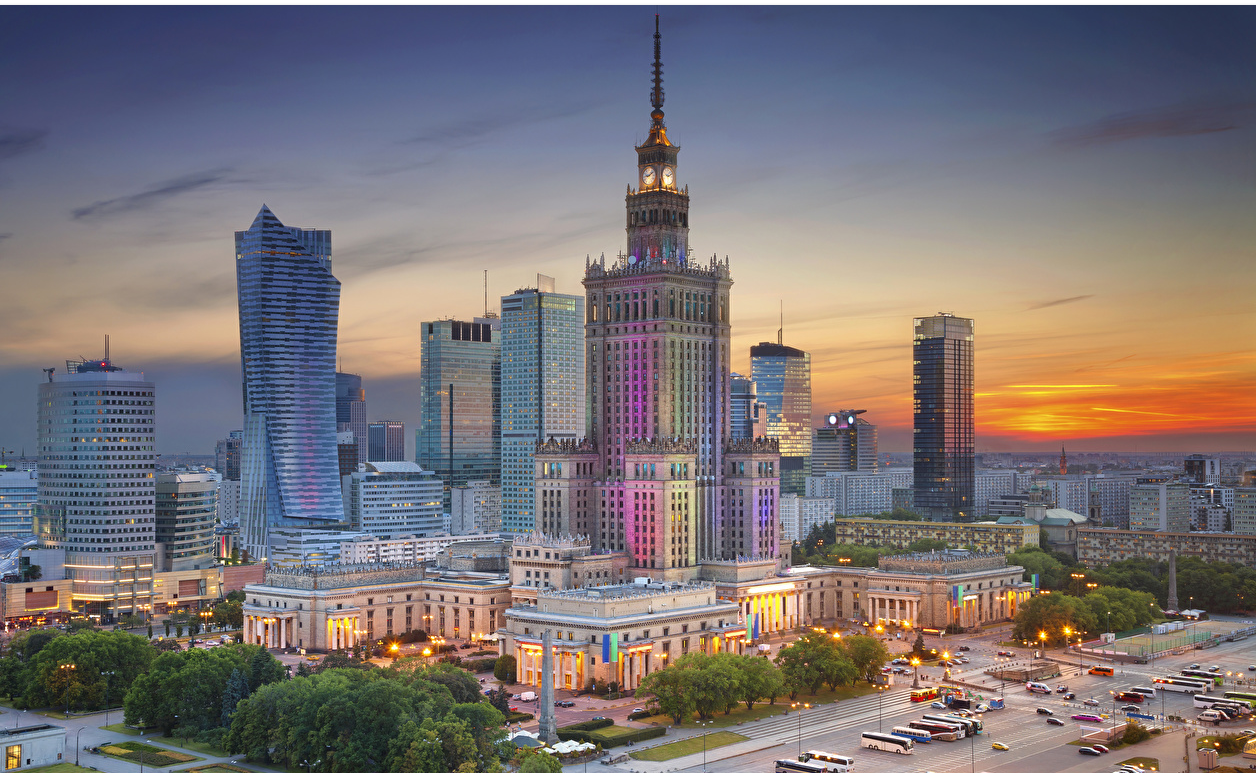 Thursday, 4 March 20210:00 am EST/4:00 pm CET 	Welcome by Baba Zipkin (Millrace Consulting) - Chair of XBHR; Ulrich Bormann (Evonik Industries AG), Gerlind Wisskirchen (CMS Germany) - Co-Chairs. Brief individual introductions.10:15 am EST/4:15 CET	Considerations and Outcomes of the New World of WorkParentheses or permanent: will employees ever return to the workplace? If not, how will employers manage “working from everywhere”?What are employee expectations and needs going forward: considerations for millennials and long-term workers (networking and career progression, company culture, longer term learning, contingency vs. permanent workers)? Are these in conflict?How will employers cope with remote work patterns under government regulations?Will matrixed organizations manage and lead teams differently? If so, what will the impact be on employees and business?Will cross-border work still be needed? If so, how will global mobility programs change (permanent transfers vs. short term business travelers)? Will immigration regulations drive or respond to altered business policies?Discussion leader: Gunda Niehaus, Procter & Gamble11:30 am EST/5:30 pm CET 	Annual General Meeting of XBHR	12:00 pm EST/6:00 pm CET	Break12:15 pm EST/6:15 pm CET		The New Challenges of Employee Organizing Has organizing changed as a result of the altered workplace (unions, works councils, employee representative bodies, special interest groups, individuals)?What is driving organizing now: social issues (climate change, diversity, gender equality, political activity) vs. wages and benefits? How should employers respond (company mission, internal/external corporate strategies, messaging/communication)?Is there a legal framework for dealing with the changing organizing landscape? What are applicable theories (freedom of association, privacy, right to organize)? Discussion leader: Mercedes Balado Bevilaqua, MBB Abogados1:30 pm EST/7:30 pm CET	Closing RemarksFriday, 5 March 20219:00 am EST/3:00 pm CET	Informal (Virtual) Networking Breakfast – coffee and food individually9:30 am EST/3:30 pm CET	Digitization and the Changing Work Environment: The Impact on the Employer/Employee Relationship HR Management: who is in control – AI or HR as decision maker?Monitoring of Employees: what has changed (background checks, oversight of the remote workplace, political activity/affiliation)? Do existing legal and HR structures adequately define boundaries? Are companies addressing or avoiding difficult scenarios?How are data privacy and information security issues dealt with when workers are in remote environments? Is the existing technology sufficient to protect confidentiality of company information and meet regulatory requirements?Discussion leader: Michael Burd, Lewis Silkin 10:45 am EST/4:45 pm CET	Break 11:00 am EST/5:00pm CET	Considerations and Outcomes of the New World of Work (continued)	Discussion Leader: Uli Bormann, Evonik Industries AG12:00 pm EST/6:00 pm CET	Closing Remarks12:15 pm EST/6:15 pm CET		Business Meeting of XBHR Management Committee 